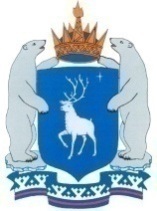 ГУБЕРНАТОР ЯМАЛО-НЕНЕЦКОГО АВТОНОМНОГО ОКРУГА РАСПОРЯЖЕНИЕ31 марта 2020 г.                                                                               № 94-РОб утверждении комплекса мероприятий, направленных на поддержку малого и среднего предпринимательства на период действия режима повышенной готовностиВ целях исполнения подпункта 14.1 пункта 14 постановления Губернатора Ямало-Ненецкого  автономного округа от 16 марта 2020 года № 29-ПГ «О введении режима повышенной готовности»:1. Утвердить:комплекс мероприятий, направленных на поддержку малого и среднего предпринимательства  на период действия режима повышенной готовности функционирования органов управления и сил единой государственной системы предупреждения и ликвидации чрезвычайных ситуаций (далее – комплекс мероприятий), согласно приложению № 1;перечень видов предпринимательской деятельности, находящихся в зоне риска в связи с введением режима повышенной готовности функционирования органов управления и сил единой государственной системы предупреждения и ликвидации чрезвычайных ситуаций (далее – перечень), согласно                      приложению № 2.2. Департаменту экономики Ямало-Ненецкого автономного округа:2.1. обеспечить внесение  изменений в нормативные правовые акты Ямало-Ненецкого автономного округа, регламентирующие порядок реализации мероприятий, направленных на поддержку субъектов малого и среднего предпринимательства в целях реализации комплекса мероприятий;2.2. произвести расчет недополученных доходов в рамках реализации комплекса мероприятий;2.3. разработать проект распоряжения Губернатора Ямало-Ненецкого автономного округа «О выделении дополнительных ассигнований, направленных на восстановление недополученных доходов в рамках реализации комплекса мероприятий, направленных на поддержку малого и среднего предпринимательства на период действия режима повышенной готовности функционирования органов управления и сил единой государственной системы предупреждения и ликвидации чрезвычайных ситуаций».3. Департаменту имущественных отношений Ямало-Ненецкого автономного округа:3.1. организовать реализацию подпунктов 2.1, 2.2 пункта 2 комплекса мероприятий;3.2. организовать внесение изменений в соответствующие нормативные правовые  акты Ямало-Ненецкого автономного округа;3.3. организовать аналогичную работу с муниципальными образованиями в Ямало-Ненецком автономном округе.4. Рекомендовать главам муниципальных образований в Ямало-Ненецком автономном  округе:4.1. организовать реализацию мероприятий комплекса мероприятий, предусмотренных в рамках муниципальных программ поддержки малого и среднего предпринимательства;4.2. организовать реализацию подпункта 1.2 пункта 1, подпунктов 2.3, 2.4 пункта 2, подпункта 3.2  пункта 3 комплекса мероприятий;4.3. установить для категорий субъектов малого и среднего предпринимательства, осуществляющих виды деятельности, установленных перечнем, налоговую ставку по единому вмененному налогу в размере 7,5% на 2020 год;4.4. организовать внесение изменений в соответствующие муниципальные правовые акты, необходимые для исполнения подпунктов 4.1 – 4.3 настоящего пункта;4.5. организовать аналогичную  работу с поселениями, входящими в состав муниципальных районов в Ямало-Ненецком автономном округе.5. Настоящее распоряжение распространяется на правоотношения, возникшие с 01 марта 2020 года и действует до 31 декабря 2020 года.6. Опубликовать настоящее распоряжение в окружных средствах массовой информации.ГубернаторЯмало-Ненецкого автономного округа				            Д.А. АртюховПриложение № 1УТВЕРЖДЕНраспоряжением ГубернатораЯмало-Ненецкого автономного округаот 31 марта 2020 года № 94-РКОМПЛЕКС МЕРОПРИЯТИЙ, направленных на поддержку малого и среднего предпринимательства на период действия режима повышенной готовности функционирования органов управления и сил единой государственной системы предупреждения и ликвидации чрезвычайных ситуацийПриложение № 2УТВЕРЖДЕН распоряжением ГубернатораЯмало-Ненецкого автономного округаот 31 марта 2020 года № 94-РПЕРЕЧЕНЬвидов предпринимательской деятельности, находящихся в зоне риска в связи с введением режима повышенной готовности функционирования органов управления и сил единой государственной системы предупреждения и ликвидации чрезвычайных ситуацийПриложение к перечню видов предпринимательской деятельности, находящихся в зоне риска  в связи с введением режима повышенной готовности функционирования органов управления и сил единой государственной системы предупреждения и ликвидации чрезвычайных ситуаций ПЕРЕЧЕНЬ труднодоступных сельских поселений, населенных пунктов в Ямало-Ненецком автономном округе№п/пНаименование мероприятияВид документаСрок исполненияОтветственные исполнители12345Налоговые льготыНалоговые льготыНалоговые льготыНалоговые льготыНалоговые льготы1.1.Временное установление налоговой ставки для категорий налогоплательщиков, осуществляющих виды деятельности, установленные перечнем видов предпринимательской деятельности, находящихся в зоне риска в связи с введением режима повышенной готовности функционирования органов управления и сил единой государственной системы предупреждения и ликвидации чрезвычайных ситуаций (далее – перечень), применяющих упрощенную систему налогообложения, выбравших в качестве объекта налогообложения доходы, в размере 1%проект закона Ямало-Ненецкого автономного округа (далее – проект закона автономного округа, автономный округ)внесение в Законодательное Собрание автономного округа  – 26 марта   2020 годадепартамент экономики автономного округа, департамент финансов автономного округа, государственно-правовой департамент автономного округа1.2.Временное установление налоговой ставки для категорий налогоплательщиков, осуществляющих виды деятельности, установленные перечнем, применяющих единый вмененный налог, в размере 7,5%(распространяется на налоговый период с 01 января 2020 года по 31 декабря 2020 года)проект муниципального правового актавнесение в представительные органы муниципальных образований в автономном округе  – 10 апреля  2020 годаглавы муниципальных образований в автономном округеИмущественная поддержкаИмущественная поддержкаИмущественная поддержкаИмущественная поддержкаИмущественная поддержка2.1.Установление временной отсрочки (или) моратория  на уплату арендных платежей субъектам малого и среднего предпринимательства – арендаторам государственного  имуществапостановление Правительства автономного округа01  апреля 2020 годадепартамент имущественных отношений  автономного округа, департамент финансов автономного округа, государственно-правовой департамент автономного округа2.2. Безвозмездное предоставление имущества либо установление  максимально пониженной льготной ставки  на аренду недвижимого имущества и земельных участков, а также имущества, закрепленного на праве  оперативного управления и хозяйственного ведения за государственными учреждениями и предприятиями, которое предоставляется в аренду субъектам малого и среднего предпринимательства, осуществляющим виды деятельности, входящие в переченьпостановление Правительства автономного округа01   апреля 2020 годадепартамент имущественных отношений автономного округа, департамент финансов автономного округа, государственно-правовой департамент автономного округа2.3.Установление временной отсрочки (или) моратория  на уплату арендных платежей субъектам малого и среднего предпринимательства – арендаторам муниципального   имуществамуниципальный правовой акт10  апреля 2020 годаглавы муниципальных образований в автономном округе2.4.Безвозмездное предоставление имущества  либо установление  максимально пониженной  льготной  ставки  на аренду недвижимого имущества и земельных участков, а также имущества, закрепленного на праве  оперативного управления и хозяйственного ведения за муниципальными  учреждениями и предприятиями, которое предоставляется в аренду субъектам малого и среднего предпринимательства, осуществляющим виды деятельности, входящие в переченьмуниципальный правовой акт10  апреля 2020 годаглавы муниципальных образований в автономном округеМеры финансовой поддержкиМеры финансовой поддержкиМеры финансовой поддержкиМеры финансовой поддержкиМеры финансовой поддержки3.1.Предоставление прямой финансовой помощи в виде компенсаций расходов на текущую деятельность субъектов малого и среднего предпринимательства, осуществляющих виды деятельности, установленные перечнем (за исключением пунктов 1, 6 перечня)постановление Правительства автономного округа10  апреля 2020 годадепартамент экономики автономного округа3.2.Предоставление прямой финансовой помощи в виде компенсаций расходов на текущую деятельность субъектов малого и среднего предпринимательства, осуществляющих виды деятельности, установленные перечнем, в рамках муниципальных программ поддержки муниципальный правовой акт10 апреля 2020 годаглавы муниципальных образований в автономном округе3.3.Предоставление беспроцентных  микрозаймов субъектам малого и среднего предпринимательства, осуществляющим виды деятельности, установленные перечнем (пункт  6 перечня)решение высшего органа управления микрокредитной компания «Фонд финансовой поддержки субъектов малого предпринимательства Ямало-Ненецкого автономного округа» – Совета Фонда10 апреля 2020 годамикрокредитная компания «Фонд финансовой поддержки субъектов малого предпринимательства Ямало-Ненецкого автономного округа»3.4.Предоставление «платежных каникул» – отсрочка  по уплате основного долга и начисленных процентов по договорам займа до 6-ти  месяцев субъектам малого и среднего предпринимательстварешение высшего органа управления микрокредитной компания «Фонд финансовой поддержки субъектов малого предпринимательства Ямало-Ненецкого автономного округа» – Совета Фонда10 апреля 2020 годамикрокредитная компания «Фонд финансовой поддержки субъектов малого предпринимательства Ямало-Ненецкого автономного округа»№п/пВиды деятельности121.Раздел I «Деятельность гостиниц и предприятий общественного питания» Общероссийского классификатора видов экономической деятельности ОК 029-2014 (КДЕС Ред. 2) (класс 55, 56)2.Раздел P «Образование» Общероссийского классификатора видов экономической деятельности ОК 029-2014 (КДЕС Ред. 2) (подкласс 85.4)3.Раздел Q «Деятельность в области здравоохранения и социальных услуг» Общероссийского классификатора видов экономической деятельности ОК 029-2014 (КДЕС Ред. 2) (класс 88)4.Раздел R «Деятельность в области культуры, спорта, организации досуга и развлечений» Общероссийского классификатора видов экономической деятельности ОК 029-2014 (КДЕС Ред. 2) (классы 90, 93)5.Раздел S «Предоставление прочих видов услуг» Общероссийского классификатора видов экономической деятельности ОК 029-2014 (КДЕС Ред. 2) (группы 96.04)6.Раздел G «Торговля оптовая и розничная; ремонт автотранспортных средств и мотоциклов» Общероссийского классификатора видов экономической деятельности ОК 029-2014 (КДЕС Ред. 2)  (подклассы 47.1, 47.2)  на территории труднодоступных сельских поселений в Ямало-Ненецком автономном округе, указанных согласно приложению  к настоящему перечню (за исключением реализации подакцизных товаров)7.Социальные  предприятия, включенные в  единый реестр субъектов малого и среднего предпринимательства,   в соответствии с Федеральным законом от 24 июля 2007 года № 209-ФЗ «О развитии малого и среднего предпринимательства в Российской Федерации»№ п/пНаименование муниципального района, городского округаНаименование сельского поселения, населенного пункта1231.Муниципальное образование город Салехардпоселок Пельвож2.Муниципальное образование Красноселькупский районсельские поселения: село Ратта, Толькинское, село Красноселькуп3.Муниципальное образование Надымский районсельские поселения: Кутопьюганское, село Ныда4.Муниципальное образование Приуральский районсельские поселения: Аксарковское (за исключением села Аксарка), Белоярское, село Катравож5.Муниципальное образование Пуровский районсельские поселения: село Халясавэй, деревня Харампур, поселок Ханымей, село Самбург, село Толька6.Муниципальное образование Тазовский районсельские поселения: село Находка, село Антипаюта, поселок Тазовский, село Гыда, деревня Матюй-Сале, деревня Тадебя-Яха, деревня Юрибей, деревня Тибей-Сале1237.Муниципальное образование Шурышкарский районсельские поселения: Мужевское, Овгортское, село Питляр, Азовское, Лопхаринское, Шурышкарское, Горковское8.Муниципальное образование Ямальский районсельское поселение: Мыс-Каменское, село Новый Порт, село Сеяха, село Панаевск, село Салемал, Яр-Салинское